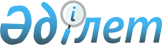 Мемлекеттік тұрғын үй қорындағы тұрғын үйді пайдаланғаны үшін төлемақы мөлшерін белгілеу туралыАлматы облысы Ескелді ауданы әкімдігінің 2017 жылғы 27 қаңтардағы № 18 қаулысы. Алматы облысы Әділет департаментінде 2017 жылы 6 наурызда № 4117 болып тіркелді      "Тұрғын үй қатынастары туралы" 1997 жылғы 16 сәуірдегі Қазақстан Республикасы Заңының 97-бабының 1-тармағына, "Мемлекеттік тұрғын үй қорындағы тұрғын үйді пайдаланғаны үшін төлемақы мөлшерін есептеу әдістемесін бекіту туралы" 2011 жылғы 26 тамыздағы № 306 Қазақстан Республикасы Құрылыс және Тұрғын үй-коммуналдық шаруашылық істері агенттігі төрағасының бұйрығына (Нормативтік құқықтық актілерді мемлекеттік тіркеу тізімінде № 7232) сәйкес, Ескелді ауданының әкімдігі ҚАУЛЫ ЕТЕДІ:

      1. Осы қаулының № 1, № 2, № 3, № 4, № 5, № 6, № 7, № 8, № 9, № 10, № 11, № 12, № 13, № 14, № 15, № 16, № 17, № 18, № 19, № 20 қосымшаларына сәйкес Ескелді ауданының мемлекеттік тұрғын үй қорынан тұрғын үйді пайдаланғаны үшін төлемақы мөлшері белгіленсін.

      2. Осы қаулының орындалуын бақылау аудан әкімінің орынбасары Р. Т. Қалиевке жүктелсін.

      3. Осы қаулы әділет органдарында мемлекеттік тіркелген күннен бастап күшіне енеді және алғашқы ресми жарияланған күнінен кейін күнтізбелік он күн өткен соң қолданысқа енгізіледі.



      Ескелді ауданы әкімдігінің 2017 жылдың "27" қаңтар "Мемлекеттік тұрғын үй қорындағы тұрғын үйді пайдаланғаны үшін төлемақы мөлшерін белгілеу туралы" № 18 қаулысына келісім 

      Ескелді ауданы Қарабұлақ ауылы Төлеген Тоқтаров көшесі № 4 орналасқан мемлекеттік тұрғын үй қорындағы тұрғын үйді пайдаланғаны үшін тұрғын үйдің бір шаршы метр үшін айына төлемақы мөлшері

      Кондоминиум объектісінің құрамына жатпайтын мемлекеттік тұрғын үй қорындағы тұрғын үйді пайдаланғаны үшін алынатын төлемақының мөлшерін есептеу кезінде мынадай көрсеткіштер қолданылды:

      А – кондоминиум обектісінің құрамына жатпайтын мемлекеттік тұрғын үй қорындағы тұрғын үйді пайдаланғаны үшін төлем ақы мөлшері (айына бір шаршы метр үшін, тенге);

      Ц – тұрғын үйдің жалпы көлемінің бір шаршы метрін салудың (сатып алудың) құны (теңге);

      Т – ғимараттың қызмет көрсету есептік мерзімі, жыл;

      Р – пайдалануға, тұрғын үйдің ағымдағы және күрделі жөнделуіне, сондай-ақ жер учаскесін күтуіне қажетті төлемнің сомасы (айына бір шаршы метр үшін теңге).

      Тұрғын үйдің жалпы көлемінің бір шаршы метірін салудың (сатып алудың) құны (Ц) ғимараттың құрылысына арналған жобалық-сметалық құжаттамаға сәйкес немесе ғимаратты мемлекеттік сатып алу қортындылары бойынша анықталады.

      Ғимараттың қызмет көрсету есептік мерзімі (Т) "Тұрғын және қоғамдық ғимараттарды қайта жаңарту, күрделі және ағымдық жөндеу" ҚР 1.04-26-2004 ҚН құрылыс нормаларына сәйкес анықталады.

      Кондоминиум объектісінің құрамына жатпайтын мемлекеттік тұрғын үй қорындағы тұрғын үйді пайдаланғаны үшін айына алынатын төлемақы мөлшері мынадай формула бойынша есептеледі:

      А = Ц/Т/12+Р

      Ц = 4 388 622 теңге / 78 (техникалық төлқұжаттың деректеріне сәйкес үйдің жалпы көлемі) = 56 264,4 тұрғын үйдің жалпы көлемінің бір шаршы метірін салудың құны (теңге); 

      Т = 100 жыл;

      Р = 0 теңге;

      А = 56 264,4 : 100 :12 + 0 = 46,9 теңге бір шаршы метр үшін айына. 

      Ескелді ауданы Қарабұлақ ауылы Төлеген Тоқтаров көшесі № 6 орналасқан мемлекеттік тұрғын үй қорындағы тұрғын үйді пайдаланғаны үшін тұрғын үйдің бір шаршы метр үшін айына төлем ақы мөлшері

      Кондоминиум объектісінің құрамына жатпайтын мемлекеттік тұрғын үй қорындағы тұрғын үйді пайдаланғаны үшін алынатын төлемақының мөлшерін есептеу кезінде мынадай көрсеткіштер қолданылды:

      А – кондоминиум обектісінің құрамына жатпайтын мемлекеттік тұрғын үй қорындағы тұрғын үйді пайдаланғаны үшін төлем ақы мөлшері (айына бір шаршы метр үшін, тенге);

      Ц – тұрғын үйдің жалпы көлемінің бір шаршы метрін салудың (сатып алудың) құны (теңге);

      Т – ғимараттың қызмет көрсету есептік мерзімі, жыл;

      Р – пайдалануға, тұрғын үйдің ағымдағы және күрделі жөнделуіне, сондай-ақ жер учаскесін күтуіне қажетті төлемнің сомасы (айына бір шаршы метр үшін теңге).

      Тұрғын үйдің жалпы көлемінің бір шаршы метірін салудың (сатып алудың) құны (Ц) ғимараттың құрылысына арналған жобалық-сметалық құжаттамаға сәйкес немесе ғимаратты мемлекеттік сатып алу қортындылары бойынша анықталады.

      Ғимараттың қызмет көрсету есептік мерзімі (Т) "Тұрғын және қоғамдық ғимараттарды қайта жаңарту, күрделі және ағымдық жөндеу" ҚР 1.04-26-2004 ҚН құрылыс нормаларына сәйкес анықталады.

      Кондоминиум объектісінің құрамына жатпайтын мемлекеттік тұрғын үй қорындағы тұрғын үйді пайдаланғаны үшін айына алынатын төлемақы мөлшері мынадай формула бойынша есептеледі:

      А = Ц/Т/12+Р 

      Ц = 4 388 622 теңге / 79 (техникалық төлқұжаттың деректеріне сәйкес үйдің жалпы көлемі) = 55 552,2 тұрғын үйдің жалпы көлемінің бір шаршы метірін салудың құны (теңге);

      Т = 100 жыл;

      Р = 0 теңге;

      А = 55 552,2 : 100 :12 + 0 = 46,3 теңге бір шаршы метр үшін айына. 

      Ескелді ауданы Қарабұлақ ауылы Төлеген Тоқтаров көшесі № 10 орналасқан мемлекеттік тұрғын үй қорындағы тұрғын үйді пайдаланғаны үшін тұрғын үйдің бір шаршы метр үшін айына төлем ақы мөлшері

      Кондоминиум объектісінің құрамына жатпайтын мемлекеттік тұрғын үй қорындағы тұрғын үйді пайдаланғаны үшін алынатын төлемақының мөлшерін есептеу кезінде мынадай көрсеткіштер қолданылды:

      А – кондоминиум обектісінің құрамына жатпайтын мемлекеттік тұрғын үй қорындағы тұрғын үйді пайдаланғаны үшін төлем ақы мөлшері (айына бір шаршы метр үшін, тенге);

      Ц – тұрғын үйдің жалпы көлемінің бір шаршы метрін салудың (сатып алудың) құны (теңге);

      Т – ғимараттың қызмет көрсету есептік мерзімі, жыл;

      Р – пайдалануға, тұрғын үйдің ағымдағы және күрделі жөнделуіне, сондай-ақ жер учаскесін күтуіне қажетті төлемнің сомасы (айына бір шаршы метр үшін теңге).

      Тұрғын үйдің жалпы көлемінің бір шаршы метірін салудың (сатып алудың) құны (Ц) ғимараттың құрылысына арналған жобалық-сметалық құжаттамаға сәйкес немесе ғимаратты мемлекеттік сатып алу қортындылары бойынша анықталады.

      Ғимараттың қызмет көрсету есептік мерзімі (Т) "Тұрғын және қоғамдық ғимараттарды қайта жаңарту, күрделі және ағымдық жөндеу" ҚР 1.04-26-2004 ҚН құрылыс нормаларына сәйкес анықталады.

      Кондоминиум объектісінің құрамына жатпайтын мемлекеттік тұрғын үй қорындағы тұрғын үйді пайдаланғаны үшін айына алынатын төлемақы мөлшері мынадай формула бойынша есептеледі:

      А = Ц/Т/12+Р 

      Ц = 4 388 622 теңге / 76,1 (техникалық төлқұжаттың деректеріне сәйкес үйдің жалпы көлемі) = 57 669,14 тұрғын үйдің жалпы көлемінің бір шаршы метірін салудың құны (теңге);

      Т = 100 жыл;

      Р = 0 теңге;

      А = 57 669,14 : 100 :12 + 0 = 48,05 теңге бір шаршы метр үшін айына. 

      Ескелді ауданы Қарабұлақ ауылы Төлеген Тоқтаров көшесі № 18, № 20 орналасқан мемлекеттік тұрғын үй қорындағы тұрғын үйді пайдаланғаны үшін тұрғын үйдің бір шаршы метр үшін айына төлем ақы мөлшері

      Кондоминиум объектісінің құрамына жатпайтын мемлекеттік тұрғын үй қорындағы тұрғын үйді пайдаланғаны үшін алынатын төлемақының мөлшерін есептеу кезінде мынадай көрсеткіштер қолданылды:

      А – кондоминиум обектісінің құрамына жатпайтын мемлекеттік тұрғын үй қорындағы тұрғын үйді пайдаланғаны үшін төлем ақы мөлшері (айына бір шаршы метр үшін, тенге);

      Ц – тұрғын үйдің жалпы көлемінің бір шаршы метрін салудың (сатып алудың) құны (теңге);

      Т – ғимараттың қызмет көрсету есептік мерзімі, жыл;

      Р – пайдалануға, тұрғын үйдің ағымдағы және күрделі жөнделуіне, сондай-ақ жер учаскесін күтуіне қажетті төлемнің сомасы (айына бір шаршы метр үшін теңге).

      Тұрғын үйдің жалпы көлемінің бір шаршы метірін салудың (сатып алудың) құны (Ц) ғимараттың құрылысына арналған жобалық-сметалық құжаттамаға сәйкес немесе ғимаратты мемлекеттік сатып алу қортындылары бойынша анықталады.

      Ғимараттың қызмет көрсету есептік мерзімі (Т) "Тұрғын және қоғамдық ғимараттарды қайта жаңарту, күрделі және ағымдық жөндеу" ҚР 1.04-26-2004 ҚН құрылыс нормаларына сәйкес анықталады.

      Кондоминиум объектісінің құрамына жатпайтын мемлекеттік тұрғын үй қорындағы тұрғын үйді пайдаланғаны үшін айына алынатын төлемақы мөлшері мынадай формула бойынша есептеледі:

      А = Ц/Т/12+Р 

      Ц = 10 350 000 теңге / 77,1 (техникалық төлқұжаттың деректеріне сәйкес үйдің жалпы көлемі) = 134 241,25 тұрғын үйдің жалпы көлемінің бір шаршы метірін салудың құны (теңге); 

      Т = 100 жыл;

      Р = 0 теңге;

      А = 134 241,25 : 100 :12 + 0 = 111,87 теңге бір шаршы метр үшін айына. 

      Ескелді ауданы Қарабұлақ ауылы Строителей көшесі № 24 А, № 24 Б, № 24 В орналасқан мемлекеттік тұрғын үй қорындағы тұрғын үйді пайдаланғаны үшін тұрғын үйдің бір шаршы метр үшін айына төлем ақы мөлшері

      Кондоминиум объектісінің құрамына жатпайтын мемлекеттік тұрғын үй қорындағы тұрғын үйді пайдаланғаны үшін алынатын төлемақының мөлшерін есептеу кезінде мынадай көрсетк іштер қолданылды:

      А – кондоминиум обектісінің құрамына жатпайтын мемлекеттік тұрғын үй қорындағы тұрғын үйді пайдаланғаны үшін төлем ақы мөлшері (айына бір шаршы метр үшін, тенге);

      Ц – тұрғын үйдің жалпы көлемінің бір шаршы метрін салудың (сатып алудың) құны (теңге);

      Т – ғимараттың қызмет көрсету есептік мерзімі, жыл;

      Р – пайдалануға, тұрғын үйдің ағымдағы және күрделі жөнделуіне, сондай-ақ жер учаскесін күтуіне қажетті төлемнің сомасы (айына бір шаршы метр үшін теңге).

      Тұрғын үйдің жалпы көлемінің бір шаршы метірін салудың (сатып алудың) құны (Ц) ғимараттың құрылысына арналған жобалық-сметалық құжаттамаға сәйкес немесе ғимаратты мемлекеттік сатып алу қортындылары бойынша анықталады.

      Ғимараттың қызмет көрсету есептік мерзімі (Т) "Тұрғын және қоғамдық ғимараттарды қайта жаңарту, күрделі және ағымдық жөндеу" ҚР 1.04-26-2004 ҚН құрылыс нормаларына сәйкес анықталады.

      Кондоминиум объектісінің құрамына жатпайтын мемлекеттік тұрғын үй қорындағы тұрғын үйді пайдаланғаны үшін айына алынатын төлемақы мөлшері мынадай формула бойынша есептеледі:

      А = Ц/Т/12+Р 

      Ц = 5 301 259 теңге / 66,2 (техникалық төлқұжаттың деректеріне сәйкес үйдің жалпы көлемі) = 80 079,44 тұрғын үйдің жалпы көлемінің бір шаршы метірін салудың құны (теңге);

      Т = 100 жыл;

      Р = 0 теңге;

      А = 80 079,44 : 100 :12 + 0 = 66,73 теңге бір шаршы метр үшін айына. 

      Ескелді ауданы Шымыр ауылы С.Торайғыров көшесі № 23 орналасқан мемлекеттік тұрғын үй қорындағы тұрғын үйді пайдаланғаны үшін тұрғын үйдің бір шаршы метр үшін айына төлем ақы мөлшері

      Кондоминиум объектісінің құрамына жатпайтын мемлекеттік тұрғын үй қорындағы тұрғын үйді пайдаланғаны үшін алынатын төлемақының мөлшерін есептеу кезінде мынадай көрсетк іштер қолданылды:

      А – кондоминиум обектісінің құрамына жатпайтын мемлекеттік тұрғын үй қорындағы тұрғын үйді пайдаланғаны үшін төлем ақы мөлшері (айына бір шаршы метр үшін, тенге);

      Ц – тұрғын үйдің жалпы көлемінің бір шаршы метрін салудың (сатып алудың) құны (теңге);

      Т – ғимараттың қызмет көрсету есептік мерзімі, жыл;

      Р – пайдалануға, тұрғын үйдің ағымдағы және күрделі жөнделуіне, сондай-ақ жер учаскесін күтуіне қажетті төлемнің сомасы (айына бір шаршы метр үшін теңге).

      Тұрғын үйдің жалпы көлемінің бір шаршы метірін салудың (сатып алудың) құны (Ц) ғимараттың құрылысына арналған жобалық-сметалық құжаттамаға сәйкес немесе ғимаратты мемлекеттік сатып алу қортындылары бойынша анықталады.

      Ғимараттың қызмет көрсету есептік мерзімі (Т) "Тұрғын және қоғамдық ғимараттарды қайта жаңарту, күрделі және ағымдық жөндеу" ҚР 1.04-26-2004 ҚН құрылыс нормаларына сәйкес анықталады.

      Кондоминиум объектісінің құрамына жатпайтын мемлекеттік тұрғын үй қорындағы тұрғын үйді пайдаланғаны үшін айына алынатын төлемақы мөлшері мынадай формула бойынша есептеледі:

      А = Ц/Т/12+Р 

      Ц = 5 114 383 теңге / 69,7 (техникалық төлқұжаттың деректеріне сәйкес үйдің жалпы көлемі) = 73 377,09 тұрғын үйдің жалпы көлемінің бір шаршы метірін салудың құны (теңге);

      Т = 100 жыл;

      Р = 0 теңге;

      А = 73 377,09 : 100 :12 + 0 = 61,14 теңге бір шаршы метр үшін айына. 

      Ескелді ауданы Шымыр ауылы С.Торайғыров көшесі № 25 А, № 26 орналасқан мемлекеттік тұрғын үй қорындағы тұрғын үйді пайдаланғаны үшін тұрғын үйдің бір шаршы метр үшін айына төлем ақы мөлшері 

      Кондоминиум объектісінің құрамына жатпайтын мемлекеттік тұрғын үй қорындағы тұрғын үйді пайдаланғаны үшін алынатын төлемақының мөлшерін есептеу кезінде мынадай көрсетк іштер қолданылды:

      А – кондоминиум обектісінің құрамына жатпайтын мемлекеттік тұрғын үй қорындағы тұрғын үйді пайдаланғаны үшін төлем ақы мөлшері (айына бір шаршы метр үшін, тенге);

      Ц – тұрғын үйдің жалпы көлемінің бір шаршы метрін салудың (сатып алудың) құны (теңге);

      Т – ғимараттың қызмет көрсету есептік мерзімі, жыл;

      Р – пайдалануға, тұрғын үйдің ағымдағы және күрделі жөнделуіне, сондай-ақ жер учаскесін күтуіне қажетті төлемнің сомасы (айына бір шаршы метр үшін теңге).

      Тұрғын үйдің жалпы көлемінің бір шаршы метірін салудың (сатып алудың) құны (Ц) ғимараттың құрылысына арналған жобалық-сметалық құжаттамаға сәйкес немесе ғимаратты мемлекеттік сатып алу қортындылары бойынша анықталады.

      Ғимараттың қызмет көрсету есептік мерзімі (Т) "Тұрғын және қоғамдық ғимараттарды қайта жаңарту, күрделі және ағымдық жөндеу" ҚР 1.04-26-2004 ҚН құрылыс нормаларына сәйкес анықталады.

      Кондоминиум объектісінің құрамына жатпайтын мемлекеттік тұрғын үй қорындағы тұрғын үйді пайдаланғаны үшін айына алынатын төлемақы мөлшері мынадай формула бойынша есептеледі:

      А = Ц/Т/12+Р 

      Ц = 5 114 382 теңге / 70,1 (техникалық төлқұжаттың деректеріне сәйкес үйдің жалпы көлемі) = 72 958,4 тұрғын үйдің жалпы көлемінің бір шаршы метірін салудың құны (теңге);

      Т = 100 жыл;

      Р = 0 теңге;

      А = 72 958,4 : 100 :12 + 0 = 60,8 теңге бір шаршы метр үшін айына. 

      Ескелді ауданы Шымыр ауылы Кемеращы көшесі № 21, № 23, № 25 орналасқан мемлекеттік тұрғын үй қорындағы тұрғын үйді пайдаланғаны үшін тұрғын үйдің бір шаршы метр үшін айына төлем ақы мөлшері

      Кондоминиум объектісінің құрамына жатпайтын мемлекеттік тұрғын үй қорындағы тұрғын үйді пайдаланғаны үшін алынатын төлемақының мөлшерін есептеу кезінде мынадай көрсетк іштер қолданылды:

      А – кондоминиум обектісінің құрамына жатпайтын мемлекеттік тұрғын үй қорындағы тұрғын үйді пайдаланғаны үшін төлем ақы мөлшері (айына бір шаршы метр үшін, тенге);

      Ц – тұрғын үйдің жалпы көлемінің бір шаршы метрін салудың (сатып алудың) құны (теңге);

      Т – ғимараттың қызмет көрсету есептік мерзімі, жыл;

      Р – пайдалануға, тұрғын үйдің ағымдағы және күрделі жөнделуіне, сондай-ақ жер учаскесін күтуіне қажетті төлемнің сомасы (айына бір шаршы метр үшін теңге).

      Тұрғын үйдің жалпы көлемінің бір шаршы метірін салудың (сатып алудың) құны (Ц) ғимараттың құрылысына арналған жобалық-сметалық құжаттамаға сәйкес немесе ғимаратты мемлекеттік сатып алу қортындылары бойынша анықталады.

      Ғимараттың қызмет көрсету есептік мерзімі (Т) "Тұрғын және қоғамдық ғимараттарды қайта жаңарту, күрделі және ағымдық жөндеу" ҚР 1.04-26-2004 ҚН құрылыс нормаларына сәйкес анықталады.

      Кондоминиум объектісінің құрамына жатпайтын мемлекеттік тұрғын үй қорындағы тұрғын үйді пайдаланғаны үшін айына алынатын төлемақы мөлшері мынадай формула бойынша есептеледі:

      А = Ц/Т/12+Р 

      Ц = 5 663 945,40 теңге / 69,9 (техникалық төлқұжаттың деректеріне сәйкес үйдің жалпы көлемі) = 81 029,3 тұрғын үйдің жалпы көлемінің бір шаршы метірін салудың құны (теңге);

      Т = 100 жыл;

      Р = 0 теңге;

      А = 81 029,3 : 100 :12 + 0 = 67,52 теңге бір шаршы метр үшін айына. 

      Ескелді ауданы Қаратал ауылы Алма бала көшесі № 59 орналасқан мемлекеттік тұрғын үй қорындағы тұрғын үйді пайдаланғаны үшін тұрғын үйдің бір шаршы метр үшін айына төлем ақы мөлшері

      Кондоминиум объектісінің құрамына жатпайтын мемлекеттік тұрғын үй қорындағы тұрғын үйді пайдаланғаны үшін алынатын төлемақының мөлшерін есептеу кезінде мынадай көрсетк іштер қолданылды:

      А – кондоминиум обектісінің құрамына жатпайтын мемлекеттік тұрғын үй қорындағы тұрғын үйді пайдаланғаны үшін төлем ақы мөлшері (айына бір шаршы метр үшін, тенге);

      Ц – тұрғын үйдің жалпы көлемінің бір шаршы метрін салудың (сатып алудың) құны (теңге);

      Т – ғимараттың қызмет көрсету есептік мерзімі, жыл;

      Р – пайдалануға, тұрғын үйдің ағымдағы және күрделі жөнделуіне, сондай-ақ жер учаскесін күтуіне қажетті төлемнің сомасы (айына бір шаршы метр үшін теңге).

      Тұрғын үйдің жалпы көлемінің бір шаршы метірін салудың (сатып алудың) құны (Ц) ғимараттың құрылысына арналған жобалық-сметалық құжаттамаға сәйкес немесе ғимаратты мемлекеттік сатып алу қортындылары бойынша анықталады.

      Ғимараттың қызмет көрсету есептік мерзімі (Т) "Тұрғын және қоғамдық ғимараттарды қайта жаңарту, күрделі және ағымдық жөндеу" ҚР 1.04-26-2004 ҚН құрылыс нормаларына сәйкес анықталады.

      Кондоминиум объектісінің құрамына жатпайтын мемлекеттік тұрғын үй қорындағы тұрғын үйді пайдаланғаны үшін айына алынатын төлемақы мөлшері мынадай формула бойынша есептеледі:

      А = Ц/Т/12+Р 

      Ц = 4 388 622 теңге / 79,4 (техникалық төлқұжаттың деректеріне сәйкес үйдің жалпы көлемі) = 55 272,32 тұрғын үйдің жалпы көлемінің бір шаршы метірін салудың құны (теңге);

      Т = 100 жыл;

      Р = 0 теңге;

      А = 55 272,32 : 100 :12 + 0 = 46,1 теңге бір шаршы метр үшін айына. 

      Ескелді ауданы Бақтыбай Жолбарысұлы ауылы Қонаев көшесі № 51 орналасқан мемлекеттік тұрғын үй қорындағы тұрғын үйді пайдаланғаны үшін тұрғын үйдің бір шаршы метр үшін айына төлем ақы мөлшері

      Кондоминиум объектісінің құрамына жатпайтын мемлекеттік тұрғын үй қорындағы тұрғын үйді пайдаланғаны үшін алынатын төлемақының мөлшерін есептеу кезінде мынадай көрсетк іштер қолданылды:

      А – кондоминиум обектісінің құрамына жатпайтын мемлекеттік тұрғын үй қорындағы тұрғын үйді пайдаланғаны үшін төлем ақы мөлшері (айына бір шаршы метр үшін, тенге);

      Ц – тұрғын үйдің жалпы көлемінің бір шаршы метрін салудың (сатып алудың) құны (теңге);

      Т – ғимараттың қызмет көрсету есептік мерзімі, жыл;

      Р – пайдалануға, тұрғын үйдің ағымдағы және күрделі жөнделуіне, сондай-ақ жер учаскесін күтуіне қажетті төлемнің сомасы (айына бір шаршы метр үшін теңге).

      Тұрғын үйдің жалпы көлемінің бір шаршы метірін салудың (сатып алудың) құны (Ц) ғимараттың құрылысына арналған жобалық-сметалық құжаттамаға сәйкес немесе ғимаратты мемлекеттік сатып алу қортындылары бойынша анықталады.

      Ғимараттың қызмет көрсету есептік мерзімі (Т) "Тұрғын және қоғамдық ғимараттарды қайта жаңарту, күрделі және ағымдық жөндеу" ҚР 1.04-26-2004 ҚН құрылыс нормаларына сәйкес анықталады.

      Кондоминиум объектісінің құрамына жатпайтын мемлекеттік тұрғын үй қорындағы тұрғын үйді пайдаланғаны үшін айына алынатын төлемақы мөлшері мынадай формула бойынша есептеледі:

      А = Ц/Т/12+Р 

      Ц = 4 388 622 теңге / 76,9 (техникалық төлқұжаттың деректеріне сәйкес үйдің жалпы көлемі) = 57 069,21 тұрғын үйдің жалпы көлемінің бір шаршы метірін салудың құны (теңге);

      Т = 100 жыл;

      Р = 0 теңге;

      А = 57 069,21 : 100 :12 + 0 = 47,56 теңге бір шаршы метр үшін айына. 

      Ескелді ауданы Бақтыбай Жолбарысұлы ауылы Астана көшесі № 21 орналасқан мемлекеттік тұрғын үй қорындағы тұрғын үйді пайдаланғаны үшін тұрғын үйдің бір шаршы метр үшін айына төлем ақы мөлшері

      Кондоминиум объектісінің құрамына жатпайтын мемлекеттік тұрғын үй қорындағы тұрғын үйді пайдаланғаны үшін алынатын төлемақының мөлшерін есептеу кезінде мынадай көрсетк іштер қолданылды:

      А – кондоминиум обектісінің құрамына жатпайтын мемлекеттік тұрғын үй қорындағы тұрғын үйді пайдаланғаны үшін төлем ақы мөлшері (айына бір шаршы метр үшін, тенге);

      Ц – тұрғын үйдің жалпы көлемінің бір шаршы метрін салудың (сатып алудың) құны (теңге);

      Т – ғимараттың қызмет көрсету есептік мерзімі, жыл;

      Р – пайдалануға, тұрғын үйдің ағымдағы және күрделі жөнделуіне, сондай-ақ жер учаскесін күтуіне қажетті төлемнің сомасы (айына бір шаршы метр үшін теңге).

      Тұрғын үйдің жалпы көлемінің бір шаршы метірін салудың (сатып алудың) құны (Ц) ғимараттың құрылысына арналған жобалық-сметалық құжаттамаға сәйкес немесе ғимаратты мемлекеттік сатып алу қортындылары бойынша анықталады.

      Ғимараттың қызмет көрсету есептік мерзімі (Т) "Тұрғын және қоғамдық ғимараттарды қайта жаңарту, күрделі және ағымдық жөндеу" ҚР 1.04-26-2004 ҚН құрылыс нормаларына сәйкес анықталады.

      Кондоминиум объектісінің құрамына жатпайтын мемлекеттік тұрғын үй қорындағы тұрғын үйді пайдаланғаны үшін айына алынатын төлемақы мөлшері мынадай формула бойынша есептеледі:

      А = Ц/Т/12+Р 

      Ц = 4 964 503 теңге / 69,8 (техникалық төлқұжаттың деректеріне сәйкес үйдің жалпы көлемі) = 71 124,7 тұрғын үйдің жалпы көлемінің бір шаршы метірін салудың құны (теңге);

      Т = 100 жыл;

      Р = 0 теңге;

      А = 71 124,7 : 100 :12 + 0 = 59,3 теңге бір шаршы метр үшін айына. 

      Ескелді ауданы Бақтыбай Жолбарысұлы ауылы Астана көшесі № 25 орналасқан мемлекеттік тұрғын үй қорындағы тұрғын үйді пайдаланғаны үшін тұрғын үйдің бір шаршы метр үшін айына төлем ақы мөлшері

      Кондоминиум объектісінің құрамына жатпайтын мемлекеттік тұрғын үй қорындағы тұрғын үйді пайдаланғаны үшін алынатын төлемақының мөлшерін есептеу кезінде мынадай көрсетк іштер қолданылды:

      А – кондоминиум обектісінің құрамына жатпайтын мемлекеттік тұрғын үй қорындағы тұрғын үйді пайдаланғаны үшін төлем ақы мөлшері (айына бір шаршы метр үшін, тенге);

      Ц – тұрғын үйдің жалпы көлемінің бір шаршы метрін салудың (сатып алудың) құны (теңге);

      Т – ғимараттың қызмет көрсету есептік мерзімі, жыл;

      Р – пайдалануға, тұрғын үйдің ағымдағы және күрделі жөнделуіне, сондай-ақ жер учаскесін күтуіне қажетті төлемнің сомасы (айына бір шаршы метр үшін теңге).

      Тұрғын үйдің жалпы көлемінің бір шаршы метірін салудың (сатып алудың) құны (Ц) ғимараттың құрылысына арналған жобалық-сметалық құжаттамаға сәйкес немесе ғимаратты мемлекеттік сатып алу қортындылары бойынша анықталады.

      Ғимараттың қызмет көрсету есептік мерзімі (Т) "Тұрғын және қоғамдық ғимараттарды қайта жаңарту, күрделі және ағымдық жөндеу" ҚР 1.04-26-2004 ҚН құрылыс нормаларына сәйкес анықталады.

      Кондоминиум объектісінің құрамына жатпайтын мемлекеттік тұрғын үй қорындағы тұрғын үйді пайдаланғаны үшін айына алынатын төлемақы мөлшері мынадай формула бойынша есептеледі:

      А = Ц/Т/12+Р 

      Ц = 4 964 503 теңге / 71,3 (техникалық төлқұжаттың деректеріне сәйкес үйдің жалпы көлемі) = 69 628,4 тұрғын үйдің жалпы көлемінің бір шаршы метірін салудың құны (теңге);

      Т = 100 жыл;

      Р = 0 теңге;

      А = 69 628,4 : 100 :12 + 0 = 58,02 теңге бір шаршы метр үшін айына. 

      Ескелді ауданы Қайнарлы ауылы Ғ.Өкеев көшесі № 100 А орналасқан мемлекеттік тұрғын үй қорындағы тұрғын үйді пайдаланғаны үшін тұрғын үйдің бір шаршы метр үшін айына төлем ақы мөлшері

      Кондоминиум объектісінің құрамына жатпайтын мемлекеттік тұрғын үй қорындағы тұрғын үйді пайдаланғаны үшін алынатын төлемақының мөлшерін есептеу кезінде мынадай көрсетк іштер қолданылды:

      А – кондоминиум обектісінің құрамына жатпайтын мемлекеттік тұрғын үй қорындағы тұрғын үйді пайдаланғаны үшін төлем ақы мөлшері (айына бір шаршы метр үшін, тенге);

      Ц – тұрғын үйдің жалпы көлемінің бір шаршы метрін салудың (сатып алудың) құны (теңге);

      Т – ғимараттың қызмет көрсету есептік мерзімі, жыл;

      Р – пайдалануға, тұрғын үйдің ағымдағы және күрделі жөнделуіне, сондай-ақ жер учаскесін күтуіне қажетті төлемнің сомасы (айына бір шаршы метр үшін теңге).

      Тұрғын үйдің жалпы көлемінің бір шаршы метірін салудың (сатып алудың) құны (Ц) ғимараттың құрылысына арналған жобалық-сметалық құжаттамаға сәйкес немесе ғимаратты мемлекеттік сатып алу қортындылары бойынша анықталады.

      Ғимараттың қызмет көрсету есептік мерзімі (Т) "Тұрғын және қоғамдық ғимараттарды қайта жаңарту, күрделі және ағымдық жөндеу" ҚР 1.04-26-2004 ҚН құрылыс нормаларына сәйкес анықталады.

      Кондоминиум объектісінің құрамына жатпайтын мемлекеттік тұрғын үй қорындағы тұрғын үйді пайдаланғаны үшін айына алынатын төлемақы мөлшері мынадай формула бойынша есептеледі:

      А = Ц/Т/12+Р 

      Ц = 4 388 622 теңге / 78,7 (техникалық төлқұжаттың деректеріне сәйкес үйдің жалпы көлемі) = 55 763,94 тұрғын үйдің жалпы көлемінің бір шаршы метірін салудың құны (теңге);

      Т = 100 жыл;

      Р = 0 теңге;

      А = 55 763,94 : 100 :12 + 0 = 46,5 теңге бір шаршы метр үшін айына. 

      Ескелді ауданы Қайнарлы ауылы Ғ. Өкеев көшесі № 100 Б орналақан мемлекеттік тұрғын үй қорындағы тұрғын үйді пайдаланғаны үшін тұрғын үйдің бір шаршы метр үшін айына төлем ақы мөлшері

      Кондоминиум объектісінің құрамына жатпайтын мемлекеттік тұрғын үй қорындағы тұрғын үйді пайдаланғаны үшін алынатын төлемақының мөлшерін есептеу кезінде мынадай көрсетк іштер қолданылды:

      А – кондоминиум обектісінің құрамына жатпайтын мемлекеттік тұрғын үй қорындағы тұрғын үйді пайдаланғаны үшін төлем ақы мөлшері (айына бір шаршы метр үшін, тенге);

      Ц – тұрғын үйдің жалпы көлемінің бір шаршы метрін салудың (сатып алудың) құны (теңге);

      Т – ғимараттың қызмет көрсету есептік мерзімі, жыл;

      Р – пайдалануға, тұрғын үйдің ағымдағы және күрделі жөнделуіне, сондай-ақ жер учаскесін күтуіне қажетті төлемнің сомасы (айына бір шаршы метр үшін теңге).

      Тұрғын үйдің жалпы көлемінің бір шаршы метірін салудың (сатып алудың) құны (Ц) ғимараттың құрылысына арналған жобалық-сметалық құжаттамаға сәйкес немесе ғимаратты мемлекеттік сатып алу қортындылары бойынша анықталады.

      Ғимараттың қызмет көрсету есептік мерзімі (Т) "Тұрғын және қоғамдық ғимараттарды қайта жаңарту, күрделі және ағымдық жөндеу" ҚР 1.04-26-2004 ҚН құрылыс нормаларына сәйкес анықталады.

      Кондоминиум объектісінің құрамына жатпайтын мемлекеттік тұрғын үй қорындағы тұрғын үйді пайдаланғаны үшін айына алынатын төлемақы мөлшері мынадай формула бойынша есептеледі:

      А = Ц/Т/12+Р 

      Ц = 5 721 464 теңге / 67,4 (техникалық төлқұжаттың деректеріне сәйкес үйдің жалпы көлемі) = 84 888,2 тұрғын үйдің жалпы көлемінің бір шаршы метірін салудың құны (теңге);

      Т = 100 жыл;

      Р = 0 теңге;

      А = 84 888,2 : 100 :12 + 0 = 70,74 теңге бір шаршы метр үшін айына. 

      Ескелді ауданы Сырымбет ауылы Тельман көшесі № 60 А орналақан мемлекеттік тұрғын үй қорындағы тұрғын үйді пайдаланғаны үшін тұрғын үйдің бір шаршы метр үшін айына төлем ақы мөлшері

      Кондоминиум объектісінің құрамына жатпайтын мемлекеттік тұрғын үй қорындағы тұрғын үйді пайдаланғаны үшін алынатын төлемақының мөлшерін есептеу кезінде мынадай көрсетк іштер қолданылды:

      А – кондоминиум обектісінің құрамына жатпайтын мемлекеттік тұрғын үй қорындағы тұрғын үйді пайдаланғаны үшін төлем ақы мөлшері (айына бір шаршы метр үшін, тенге);

      Ц – тұрғын үйдің жалпы көлемінің бір шаршы метрін салудың (сатып алудың) құны (теңге);

      Т – ғимараттың қызмет көрсету есептік мерзімі, жыл;

      Р – пайдалануға, тұрғын үйдің ағымдағы және күрделі жөнделуіне, сондай-ақ жер учаскесін күтуіне қажетті төлемнің сомасы (айына бір шаршы метр үшін теңге).

      Тұрғын үйдің жалпы көлемінің бір шаршы метірін салудың (сатып алудың) құны (Ц) ғимараттың құрылысына арналған жобалық-сметалық құжаттамаға сәйкес немесе ғимаратты мемлекеттік сатып алу қортындылары бойынша анықталады.

      Ғимараттың қызмет көрсету есептік мерзімі (Т) "Тұрғын және қоғамдық ғимараттарды қайта жаңарту, күрделі және ағымдық жөндеу" ҚР 1.04-26-2004 ҚН құрылыс нормаларына сәйкес анықталады.

      Кондоминиум объектісінің құрамына жатпайтын мемлекеттік тұрғын үй қорындағы тұрғын үйді пайдаланғаны үшін айына алынатын төлемақы мөлшері мынадай формула бойынша есептеледі:

      А = Ц/Т/12+Р 

      Ц = 4 388 622 теңге / 80,1 (техникалық төлқұжаттың деректеріне сәйкес үйдің жалпы көлемі) = 54 789,3 тұрғын үйдің жалпы көлемінің бір шаршы метірін салудың құны (теңге);

      Т = 100 жыл;

      Р = 0 теңге;

      А = 54 789,3 : 100 :12 + 0 = 45,66 теңге бір шаршы метр үшін айына. 

      Ескелді ауданы Сырымбет ауылы Жақыпбаева көшесі № 10 орналасқан мемлекеттік тұрғын үй қорындағы тұрғын үйді пайдаланғаны үшін тұрғын үйдің бір шаршы метр үшін айына төлем ақы мөлшері

      Кондоминиум объектісінің құрамына жатпайтын мемлекеттік тұрғын үй қорындағы тұрғын үйді пайдаланғаны үшін алынатын төлемақының мөлшерін есептеу кезінде мынадай көрсетк іштер қолданылды:

      А – кондоминиум обектісінің құрамына жатпайтын мемлекеттік тұрғын үй қорындағы тұрғын үйді пайдаланғаны үшін төлем ақы мөлшері (айына бір шаршы метр үшін, тенге);

      Ц – тұрғын үйдің жалпы көлемінің бір шаршы метрін салудың (сатып алудың) құны (теңге);

      Т – ғимараттың қызмет көрсету есептік мерзімі, жыл;

      Р – пайдалануға, тұрғын үйдің ағымдағы және күрделі жөнделуіне, сондай-ақ жер учаскесін күтуіне қажетті төлемнің сомасы (айына бір шаршы метр үшін теңге).

      Тұрғын үйдің жалпы көлемінің бір шаршы метірін салудың (сатып алудың) құны (Ц) ғимараттың құрылысына арналған жобалық-сметалық құжаттамаға сәйкес немесе ғимаратты мемлекеттік сатып алу қортындылары бойынша анықталады.

      Ғимараттың қызмет көрсету есептік мерзімі (Т) "Тұрғын және қоғамдық ғимараттарды қайта жаңарту, күрделі және ағымдық жөндеу" ҚР 1.04-26-2004 ҚН құрылыс нормаларына сәйкес анықталады.

      Кондоминиум объектісінің құрамына жатпайтын мемлекеттік тұрғын үй қорындағы тұрғын үйді пайдаланғаны үшін айына алынатын төлемақы мөлшері мынадай формула бойынша есептеледі:

      А = Ц/Т/12+Р 

      Ц = 5 771 365 теңге / 67,4 (техникалық төлқұжаттың деректеріне сәйкес үйдің жалпы көлемі) = 85 628,6 тұрғын үйдің жалпы көлемінің бір шаршы метірін салудың құны (теңге);

      Т = 100 жыл;

      Р = 0 теңге;

      А = 85 628,6 : 100 :12 + 0 = 71,36 теңге бір шаршы метр үшін айына. 

      Ескелді ауданы Көкжазық ауылы Желтоқсан көшесі № 43 орналасқан мемлекеттік тұрғын үй қорындағы тұрғын үйді пайдаланғаны үшін тұрғын үйдің бір шаршы метр үшін айына төлем ақы мөлшері

      Кондоминиум объектісінің құрамына жатпайтын мемлекеттік тұрғын үй қорындағы тұрғын үйді пайдаланғаны үшін алынатын төлемақының мөлшерін есептеу кезінде мынадай көрсетк іштер қолданылды:

      А – кондоминиум обектісінің құрамына жатпайтын мемлекеттік тұрғын үй қорындағы тұрғын үйді пайдаланғаны үшін төлем ақы мөлшері (айына бір шаршы метр үшін, тенге);

      Ц – тұрғын үйдің жалпы көлемінің бір шаршы метрін салудың (сатып алудың) құны (теңге);

      Т – ғимараттың қызмет көрсету есептік мерзімі, жыл;

      Р – пайдалануға, тұрғын үйдің ағымдағы және күрделі жөнделуіне, сондай-ақ жер учаскесін күтуіне қажетті төлемнің сомасы (айына бір шаршы метр үшін теңге).

      Тұрғын үйдің жалпы көлемінің бір шаршы метірін салудың (сатып алудың) құны (Ц) ғимараттың құрылысына арналған жобалық-сметалық құжаттамаға сәйкес немесе ғимаратты мемлекеттік сатып алу қортындылары бойынша анықталады.

      Ғимараттың қызмет көрсету есептік мерзімі (Т) "Тұрғын және қоғамдық ғимараттарды қайта жаңарту, күрделі және ағымдық жөндеу" ҚР 1.04-26-2004 ҚН құрылыс нормаларына сәйкес анықталады.

      Кондоминиум объектісінің құрамына жатпайтын мемлекеттік тұрғын үй қорындағы тұрғын үйді пайдаланғаны үшін айына алынатын төлемақы мөлшері мынадай формула бойынша есептеледі:

      А = Ц/Т/12+Р 

      Ц = 4 388 622 теңге / 80,3 (техникалық төлқұжаттың деректеріне сәйкес үйдің жалпы көлемі) = 54 652,83 тұрғын үйдің жалпы көлемінің бір шаршы метірін салудың құны (теңге);

      Т = 100 жыл;

      Р = 0 теңге;

      А = 54 652,83 : 100 :12 + 0 = 45,54 теңге бір шаршы метр үшін айына. 

      Ескелді ауданы Қоныр ауылы Абай көшесі № 2 орналасқан мемлекеттік тұрғын үй қорындағы тұрғын үйді пайдаланғаны үшін тұрғын үйдің бір шаршы метр үшін айына төлем ақы мөлшері

      Кондоминиум объектісінің құрамына жатпайтын мемлекеттік тұрғын үй қорындағы тұрғын үйді пайдаланғаны үшін алынатын төлемақының мөлшерін есептеу кезінде мынадай көрсетк іштер қолданылды:

      А – кондоминиум обектісінің құрамына жатпайтын мемлекеттік тұрғын үй қорындағы тұрғын үйді пайдаланғаны үшін төлем ақы мөлшері (айына бір шаршы метр үшін, тенге);

      Ц – тұрғын үйдің жалпы көлемінің бір шаршы метрін салудың (сатып алудың) құны (теңге);

      Т – ғимараттың қызмет көрсету есептік мерзімі, жыл;

      Р – пайдалануға, тұрғын үйдің ағымдағы және күрделі жөнделуіне, сондай-ақ жер учаскесін күтуіне қажетті төлемнің сомасы (айына бір шаршы метр үшін теңге).

      Тұрғын үйдің жалпы көлемінің бір шаршы метірін салудың (сатып алудың) құны (Ц) ғимараттың құрылысына арналған жобалық-сметалық құжаттамаға сәйкес немесе ғимаратты мемлекеттік сатып алу қортындылары бойынша анықталады.

      Ғимараттың қызмет көрсету есептік мерзімі (Т) "Тұрғын және қоғамдық ғимараттарды қайта жаңарту, күрделі және ағымдық жөндеу" ҚР 1.04-26-2004 ҚН құрылыс нормаларына сәйкес анықталады.

      Кондоминиум объектісінің құрамына жатпайтын мемлекеттік тұрғын үй қорындағы тұрғын үйді пайдаланғаны үшін айына алынатын төлемақы мөлшері мынадай формула бойынша есептеледі:

      А = Ц/Т/12+Р 

      Ц = 6 421 951 теңге / 67,5 (техникалық төлқұжаттың деректеріне сәйкес үйдің жалпы көлемі) = 95 140,01 тұрғын үйдің жалпы көлемінің бір шаршы метірін салудың құны (теңге);

      Т = 100 жыл;

      Р = 0 теңге;

      А = 95 140,01 : 100 :12 + 0 = 79,3 теңге бір шаршы метр үшін айына. 

      Ескелді ауданы Жалғызағаш ауылы Ғ. Орманова көшесі № 43 орналасқан мемлекеттік тұрғын үй қорындағы тұрғын үйді пайдаланғаны үшін тұрғын үйдің бір шаршы метр үшін айына төлем ақы мөлшері

      Кондоминиум объектісінің құрамына жатпайтын мемлекеттік тұрғын үй қорындағы тұрғын үйді пайдаланғаны үшін алынатын төлемақының мөлшерін есептеу кезінде мынадай көрсетк іштер қолданылды:

      А – кондоминиум обектісінің құрамына жатпайтын мемлекеттік тұрғын үй қорындағы тұрғын үйді пайдаланғаны үшін төлем ақы мөлшері (айына бір шаршы метр үшін, тенге);

      Ц – тұрғын үйдің жалпы көлемінің бір шаршы метрін салудың (сатып алудың) құны (теңге);

      Т – ғимараттың қызмет көрсету есептік мерзімі, жыл;

      Р – пайдалануға, тұрғын үйдің ағымдағы және күрделі жөнделуіне, сондай-ақ жер учаскесін күтуіне қажетті төлемнің сомасы (айына бір шаршы метр үшін теңге).

      Тұрғын үйдің жалпы көлемінің бір шаршы метірін салудың (сатып алудың) құны (Ц) ғимараттың құрылысына арналған жобалық-сметалық құжаттамаға сәйкес немесе ғимаратты мемлекеттік сатып алу қортындылары бойынша анықталады.

      Ғимараттың қызмет көрсету есептік мерзімі (Т) "Тұрғын және қоғамдық ғимараттарды қайта жаңарту, күрделі және ағымдық жөндеу" ҚР 1.04-26-2004 ҚН құрылыс нормаларына сәйкес анықталады.

      Кондоминиум объектісінің құрамына жатпайтын мемлекеттік тұрғын үй қорындағы тұрғын үйді пайдаланғаны үшін айына алынатын төлемақы мөлшері мынадай формула бойынша есептеледі:

      А = Ц/Т/12+Р 

      Ц = 5 368 633 теңге / 68,1 (техникалық төлқұжаттың деректеріне сәйкес үйдің жалпы көлемі) = 78 834,55 тұрғын үйдің жалпы көлемінің бір шаршы метірін салудың құны (теңге);

      Т = 100 жыл;

      Р = 0 теңге;

      А = 78 834,55 : 100 :12 + 0 = 65,7 теңге бір шаршы метр үшін айына. 

      Ескелді ауданы Шымыр ауылы Кемеращы көшесі № 27, № 29, № 31, № 33, № 35, № 37 орналасқан мемлекеттік тұрғын үй қорындағы тұрғын үйді пайдаланғаны үшін тұрғын үйдің бір шаршы метр үшін айына төлем ақы мөлшері

      Кондоминиум объектісінің құрамына жатпайтын мемлекеттік тұрғын үй қорындағы тұрғын үйді пайдаланғаны үшін алынатын төлемақының мөлшерін есептеу кезінде мынадай көрсетк іштер қолданылды:

      А – кондоминиум обектісінің құрамына жатпайтын мемлекеттік тұрғын үй қорындағы тұрғын үйді пайдаланғаны үшін төлем ақы мөлшері (айына бір шаршы метр үшін, тенге);

      Ц – тұрғын үйдің жалпы көлемінің бір шаршы метрін салудың (сатып алудың) құны (теңге);

      Т – ғимараттың қызмет көрсету есептік мерзімі, жыл;

      Р – пайдалануға, тұрғын үйдің ағымдағы және күрделі жөнделуіне, сондай-ақ жер учаскесін күтуіне қажетті төлемнің сомасы (айына бір шаршы метр үшін теңге).

      Тұрғын үйдің жалпы көлемінің бір шаршы метірін салудың (сатып алудың) құны (Ц) ғимараттың құрылысына арналған жобалық-сметалық құжаттамаға сәйкес немесе ғимаратты мемлекеттік сатып алу қортындылары бойынша анықталады.

      Ғимараттың қызмет көрсету есептік мерзімі (Т) "Тұрғын және қоғамдық ғимараттарды қайта жаңарту, күрделі және ағымдық жөндеу" ҚР 1.04-26-2004 ҚН құрылыс нормаларына сәйкес анықталады.

      Кондоминиум объектісінің құрамына жатпайтын мемлекеттік тұрғын үй қорындағы тұрғын үйді пайдаланғаны үшін айына алынатын төлемақы мөлшері мынадай формула бойынша есептеледі:

      А = Ц/Т/12+Р 

      Ц = 5 663 945,40 теңге / 71,7 (техникалық төлқұжаттың деректеріне сәйкес үйдің жалпы көлемі) = 78 995,05 тұрғын үйдің жалпы көлемінің бір шаршы метірін салудың құны (теңге);

      Т = 100 жыл;

      Р = 0 теңге;

      А = 78 995, 05: 100 :12 + 0 = 65,83 теңге бір шаршы метр үшін айына. 


					© 2012. Қазақстан Республикасы Әділет министрлігінің «Қазақстан Республикасының Заңнама және құқықтық ақпарат институты» ШЖҚ РМК
				
      Аудан әкімі 

Ж. Ноғайбеков

      "КЕЛІСІЛДІ" 

      "Ескелді аудандық тұрғын

      үй-коммуналдық шаруашылық 

      және тұрғын үй инспекциясының 

      бөлім" мемлекеттік 

      мекемесінің басшысы 

Аян Бауыржанович Рысбеков
Ескелді ауданы әкімдігінің 2017 жылғы "27" қаңтар "Мемлекеттік тұрғын үй қорындағы тұрғын үйді пайдаланғаны үшін төлемақы мөлшерін белгілеу туралы" № 18 қаулысына 1-қосымшаЕскелді ауданы әкімдігінің 2017 жылғы "27" қаңтар "Мемлекеттік тұрғын үй қорындағы тұрғын үйді пайдаланғаны үшін төлемақы мөлшерін белгілеу туралы" № 18 қаулысына 2-қосымшаЕскелді ауданы әкімдігінің 2017 жылғы "27" қаңтар "Мемлекеттік тұрғын үй қорындағы тұрғын үйді пайдаланғаны үшін төлемақы мөлшерін белгілеу туралы" № 18 қаулысына 3-қосымшаЕскелді ауданы әкімдігінің 2017 жылғы "27" қаңтар "Мемлекеттік тұрғын үй қорындағы тұрғын үйді пайдаланғаны үшін төлемақы мөлшерін белгілеу туралы" № 18 қаулысына 4-қосымшаЕскелді ауданы әкімдігінің 2017 жылғы "27" қаңтар "Мемлекеттік тұрғын үй қорындағы тұрғын үйді пайдаланғаны үшін төлемақы мөлшерін белгілеу туралы" № 18 қаулысына 5-қосымшаЕскелді ауданы әкімдігінің 2017 жылғы "27" қаңтар "Мемлекеттік тұрғын үй қорындағы тұрғын үйді пайдаланғаны үшін төлемақы мөлшерін белгілеу туралы" № 18 қаулысына 6-қосымшаЕскелді ауданы әкімдігінің 2017 жылғы "27" қаңтар "Мемлекеттік тұрғын үй қорындағы тұрғын үйді пайдаланғаны үшін төлемақы мөлшерін белгілеу туралы" № 18 қаулысына 7-қосымшаЕскелді ауданы әкімдігінің 2017 жылғы "27" қаңтар "Мемлекеттік тұрғын үй қорындағы тұрғын үйді пайдаланғаны үшін төлемақы мөлшерін белгілеу туралы" № 18 қаулысына 8-қосымшаЕскелді ауданы әкімдігінің 2017 жылғы "27" қаңтар "Мемлекеттік тұрғын үй қорындағы тұрғын үйді пайдаланғаны үшін төлемақы мөлшерін белгілеу туралы" № 18 қаулысына 9-қосымшаЕскелді ауданы әкімдігінің 2017 жылғы "27" қаңтар "Мемлекеттік тұрғын үй қорындағы тұрғын үйді пайдаланғаны үшін төлемақы мөлшерін белгілеу туралы" № 18 қаулысына 10-қосымшаЕскелді ауданы әкімдігінің 2017 жылғы "27" қаңтар "Мемлекеттік тұрғын үй қорындағы тұрғын үйді пайдаланғаны үшін төлемақы мөлшерін белгілеу туралы" № 18 қаулысына 11-қосымшаЕскелді ауданы әкімдігінің 2017 жылғы "27" қаңтар "Мемлекеттік тұрғын үй қорындағы тұрғын үйді пайдаланғаны үшін төлемақы мөлшерін белгілеу туралы" № 18 қаулысына 12-қосымшаЕскелді ауданы әкімдігінің 2017 жылғы "27" қаңтар "Мемлекеттік тұрғын үй қорындағы тұрғын үйді пайдаланғаны үшін төлемақы мөлшерін белгілеу туралы" № 18 қаулысына 13-қосымшаЕскелді ауданы әкімдігінің 2017 жылғы "27" қаңтар "Мемлекеттік тұрғын үй қорындағы тұрғын үйді пайдаланғаны үшін төлемақы мөлшерін белгілеу туралы" № 18 қаулысына 14-қосымшаЕскелді ауданы әкімдігінің 2017 жылғы "27" қаңтар "Мемлекеттік тұрғын үй қорындағы тұрғын үйді пайдаланғаны үшін төлемақы мөлшерін белгілеу туралы" № 18 қаулысына 15-қосымшаЕскелді ауданы әкімдігінің 2017 жылғы "27" қаңтар "Мемлекеттік тұрғын үй қорындағы тұрғын үйді пайдаланғаны үшін төлемақы мөлшерін белгілеу туралы" № 18 қаулысына 16-қосымшаЕскелді ауданы әкімдігінің 2017 жылғы "27" қаңтар "Мемлекеттік тұрғын үй қорындағы тұрғын үйді пайдаланғаны үшін төлемақы мөлшерін белгілеу туралы" № 18 қаулысына 17-қосымшаЕскелді ауданы әкімдігінің 2017 жылғы "27" қаңтар "Мемлекеттік тұрғын үй қорындағы тұрғын үйді пайдаланғаны үшін төлемақы мөлшерін белгілеу туралы" № 18 қаулысына 18-қосымшаЕскелді ауданы әкімдігінің 2017 жылғы "27" қаңтар "Мемлекеттік тұрғын үй қорындағы тұрғын үйді пайдаланғаны үшін төлемақы мөлшерін белгілеу туралы" № 18 қаулысына 19-қосымшаЕскелді ауданы әкімдігінің 2017 жылғы "27" қаңтар "Мемлекеттік тұрғын үй қорындағы тұрғын үйді пайдаланғаны үшін төлемақы мөлшерін белгілеу туралы" № 18 қаулысына 20-қосымша